5th Class Wordlist	Bradley Chalkers							Genre: Fiction 	By Louis Sachar							pgs. 2-105th Class Wordlist	The Bear Attack							Genre: Fiction 	By Michelle Paver							pgs. 14-225th Class Wordlist	Gone, But Not Forgotten							Genre: Fact 												pgs. 22-285th Class Wordlist	Skulduggery Pleasant								Genre: Fiction 												pgs. 28-345th Class Wordlist	Handsel and Gristle							Genre: Fiction 	By Michael Rosen							pgs. 52-605th Class Wordlist	The Long March							Genre: Fiction 	By Marie – Louise Fitzpatrick					pgs. 64-715th Class Wordlist	Native Americans							Genre: Fact											pgs. 72-775th Class Wordlist	Who am I?							Genre: Fiction 	By Andy Griffiths & Terry Denton			pgs. 78 – 865th Class Wordlist	Frozen Billy							Genre: Fiction 	By Anne Fine							pgs. 90-995th Class Wordlist	Cirque du Freak							Genre: Fiction 	By Darren Shan						pgs. 106 -1165th Class Wordlist	Farewell								Genre: Fiction 	By Marita Conlon-McKenna					pgs. 120-1315th Class Wordlist	Emigration 								Genre: Fact  											pgs. 132-1375th Class Wordlist	The Adventures of Tom Sawyer				Genre:Fiction 	By Mark Twain							pgs. 138 - 1455th Class Wordlist	The Reader							Genre: Fiction 	By Deborah Ellis							pgs. 150 - 1585th Class Wordlist	The Silk Road							Genre: Fact 										pgs. 160 - 1645th Class Wordlist	The Old Forge Hotel						Genre: Fiction 	By Andrew Strong``						pgs. 166 - 174Read these wordscounsellor sensitive generousfar-fetcheddetoursallowedannouncedamazedhagsquiggly appreciateexplainedpresidentsessionscribbledamazement poisonousglancedobjectsdepressingdeclaredsquirmedtaughttrunkbreathefountainassuredkaratedelicioussecretconstructiondeclaredsuggested crumpledRead these wordsFantasy MortallyWoundedPossessedOrphanedCrouchedFragilePeeredLoomingHollowDuskExplodedSurgedRampagingMenaceFrenzyRaggedVanishesSaplingsBrackenRecognitionClenchedConvulsedTingedLividlyStanchedClutchPracticalPouchSternConcentrateSurviveFuriouslyFlintQuiverBasaltJerkinAghastAbsoluteCrackleIntensityRefusalSinewHissedRead these words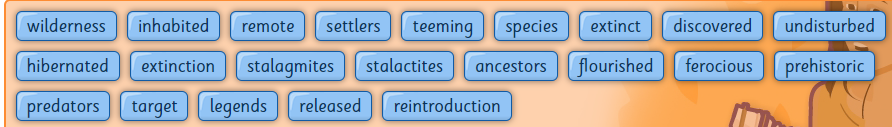 Read these wordsDetectiveMagicianWarriorPoundedFrostedPretendingRattledDisguisedImmediatelyPokerCurtainsPitch-blackTeasingScreamedFuryBubblingSnatching CradleWellingStumbled Glaring Blazing Unmindful Bolting Fumbling Slamming Grasped Gagged Contorting SneerHingesReleasedLaunchedCollidedGrapplingRespondedWaistFlippedShruggedAmazement Flared HurledEngulfedRevolverRecoilScrambledObstructingVisionConfusion ScalpalbinoRead these words gristlystarvationsighingcreptnoticedconsideringenoughyelled cottagetileslockeddeeperbreadcrumbssuddenlypancakeswickedoverjoyedslammed oven woodcutterterriblefreezefinished forestfairy taleRead these wordsdecisiongovernment ancestraltribesancestorsburial placescreatorhorizonsgenerationshomeland responsean appealplightattentioncouncileldermoundwarriorsrespecteddefendedfiercelyglancedweaponspowerfulnewcomerssignedcreatordreaddread preparedclungoverhungherd buffalo explainstarvefeverswampjourneysilencea foreign trialblessingunborngaze atgatheredaddressedRead these wordstreatmentcollected generosityroamedscareddelicacytoughhidedecoratedpreparationrespectdiscovereddiseasesmeaslesreplaceslaughteredestimateddeclineattitudestarvationtraditionaldecorativecasinos Read these wordsunconsciousmangledcordoned offballisticamnesiaresemblancecoincidencelaundryincomprehensibledisaster zoneblurredmergefamiliarremembermattressdeclaredobviouslyunderneathdisturbedreportedhospitalsnort severedprank callregainRead these wordsventriloquistcuriositydozensinspectingsurveyingtelegrammagistrate doffedfarthing wallabiesgapingexpectchattingdanglingcorrectedpenniesfuneralnaturalinvitedlodging houseclatteringboarding-houseslamalleycreakingfeather gazingdeclaredadviceoughtdazegoalhauledcreepilyfortune perfectenvelopeflurryRead these wordspoisonousparalysedfangscreativecommandoutright nervously nervouslyscuttled thrilling extremely creaturedeadlytarantularemote terrifyingseveralincredibleintelligentbleatingarachnidthrobbedforeheadalarmedshiveredrealisedproducedawaitingRead these wordsemigrating recited congregationunlikelyflourishrewardeddisplayexhaustedoozedwearyfamine-stricken statuesneighboursperchedcuriousflusteringconcentratedewappreciate intricate drowsilytemptedinsistedstitchesstreamingcrystalsdesignfledglingscollapsedfiddle terrifying determinedspreadportersparkled poteensealingbouncingperformance extravagantly audiencea petticoat cobbles shawl raggytradition an adventure bone-tired blurred clutchedenfoldplaited varying scent latchlushjaggeddistractedly Read these words terribleseveredestinationsurvivedeceased infectiontraceancestorsinspectedincurableincredibledescentunfortunateimmigrants authorities examinationdreadfultypicalexperiences aftermathdesperationemigrantdespairdesperatecapsizedappallingrapidly choicedespairstarvationbleakestimated construction Read these wordsfrequentlypreciousevidentanatomyhesitationentirelystunneddrowsyscornfullyabsently encountereddenialbreach inspirationresentmentappealperishingfollymysteriousindifferenceglimpsetreacherytheoryvengeanceRead these wordsforbadeuniformallowedmilitiasupposeddefinitedisruptedrespectedrecentlysalariesespeciallyrefrigerator slumpdestroyedtalibtattletalerecognisebreadwinnerpeddlersarithmetichawkedurnfrownedlabyrinthRead these wordscontainerprocessroutesvaluablesluxuriousexcavatedboltsinspiredpreciouscalculatedcollectivelyredundant convincedconquerdecayoccupationincrediblyseriouscocoonguerrillalarvaeexistedshrewdtransportedRead these words beardsalutedangledashamedthunderingdisgracefulverminmoustacheskeletoncontemptviolinbrandishedantique stainedmockeryrestoremaniacunrulyelectrocuted swivelleddeceasedmoulderingbellboysnarled